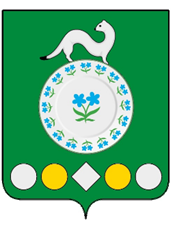 Российская ФедерацияИркутская областьУсольский муниципальный районМишелевское городское поселениеАДМИНИСТРАЦИЯПОСТАНОВЛЕНИЕОт 11.07.2024г.                      	                		                                          № 283р.п. МишелевкаОб утверждении отчета об исполнении бюджета Мишелевского городского поселения Усольского муниципального района Иркутской области на 01 июля 2024 года	В соответствии со ст. 264.2 Бюджетного кодекса Российской Федерации, Положением о бюджетном процессе в Мишелевском городском поселении Усольского муниципального района Иркутской области от 04.03.2024г. №68, статьями 23, 46 Устава Мишелевского муниципального образования, администрация Мишелевского городского поселения Усольского муниципального района Иркутской области, ПОСТАНОВЛЯЕТ: 	1. Утвердить отчет «Об исполнении бюджета Мишелевского городского поселения Усольского муниципального района Иркутской области на 01 апреля 2024 года: - по доходам в сумме 27 417 152,55 рублей (приложение №1); - по расходам в сумме 28 127 522,85 рублей (приложение №2); - с дефицитом бюджета 710 340,33 рублей (приложение № 3).      2. Опубликовать настоящее постановление в газете «Новости», разместить на официальном сайте администрации Мишелевского городского поселения Усольского муниципального района Иркутской области в информационно-телекоммуникационной сети «Интернет»: мишелёвка.рф.	3. Контроль за исполнением постановления оставляю за собой.И.о. главы Мишелевского муниципального образования                                                                    А.М. КривельПриложение 1УТВЕРЖДЕН Постановлением администрации Мишелевского городского поселения Усольского муниципального района Иркутской области от «11» июля 2024 года №283Исполнение плана п доходам Мишелевского городского поселения Усольского муниципального района Иркутской области за 2 квартал 2024 года(руб.)Начальник отдела финансов, экономики и муниципальных закупок 				Е.Н. БерезковаПриложение 2УТВЕРЖДЕН Постановлением администрации Мишелевского городского поселения Усольского муниципального района Иркутской области от «11» июля 2024 года №283 Показатели исполнения бюджета  по разделам, подразделам классификации расходов бюджета  Мишелевского городского поселения Усольского муниципального района Иркутской области за 2 квартал 2024 года(руб.)Начальник отдела финансов, экономики и муниципальных закупок 				Е.Н. БерезковаПриложение 3 УТВЕРЖДЕН Постановлением администрации Мишелевского городского поселения Усольского муниципального района Иркутской области от «11» июля 2024 года № 283Показатели исполнения бюджета по источникам  финансирования дефицита бюджета Мишелевского городского поселения Усольского муниципального района Иркутской области за 2 квартал 2024 года                                                                                                                                                                                           (руб.)Начальник отдела финансов, экономики и муниципальных закупок 				Е.Н. БерезковаПриложение 4 УТВЕРЖДЕН Постановлением администрации Мишелевского городского поселения Усольского муниципального района Иркутской области от «11» июля 2024 года № 283Ведомственная структура расходов бюджета Мишелевского городского поселения Усольского муниципального района Иркутской области за 2 квартал 2024 года (по главным распорядителям средств бюджета Мишелевского городского поселения Усольского муниципального района Иркутской области, разделам, подразделам, целевым статьям (муниципальным программам и непрограммным направлениям деятельности). Группам видов расходов классификации расходов бюджета Мишелевского городского поселения Усольского муниципального района Иркутской области»Начальник отдела финансов, экономики и муниципальных закупок                                                   Е.Н. БерезковаНаименование показателяКод строкиКод дохода по бюджетной классификацииУтвержденные бюджетные назначенияИсполненоИсполненоНаименование показателяКод строкиКод дохода по бюджетной классификацииУтвержденные бюджетные назначенияисполнено % исполненияНаименование показателяКод строкиКод дохода по бюджетной классификацииУтвержденные бюджетные назначенияисполнено % исполненияНаименование показателяКод строкиКод дохода по бюджетной классификацииУтвержденные бюджетные назначенияисполнено % исполненияНаименование показателяКод строкиКод дохода по бюджетной классификацииУтвержденные бюджетные назначенияисполнено % исполнения123458Доходы бюджета - всего  010х95 580 846,0127 417 182,5228,68в том числе:НАЛОГОВЫЕ И НЕНАЛОГОВЫЕ ДОХОДЫ0101821000000000000000016 179 420,237 288 575,3745,05НАЛОГИ НА ПРИБЫЛЬ, ДОХОДЫ010182101000000000000009 646 000,004 596 200,8047,65Налог на доходы физических лиц010182101020000100001109 646 000,004 596 200,8047,65Налог на доходы физических лиц с доходов, источником которых является налоговый агент, за исключением доходов, в отношении которых исчисление и уплата налога осуществляются в соответствии со статьями 227, 227.1 и 228 Налогового кодекса Российской Федерации, а также доходов от долевого участия в организации, полученных физическим лицом - налоговым резидентом Российской Федерации в виде дивидендов010182101020100100001109 565 000,004 575 497,8747,84Налог на доходы физических лиц с доходов, источником которых является налоговый агент, за исключением доходов, в отношении которых исчисление и уплата налога осуществляются в соответствии со статьями 227, 2271 и 228 Налогового кодекса Российской Федерации (сумма платежа (перерасчеты, недоимка и задолженность по соответствующему платежу, в том числе по отмененному)010182101020100110001109 565 000,004 575 497,8747,84Налог на доходы физических лиц с доходов, полученных от осуществления деятельности физическими лицами, зарегистрированными в качестве индивидуальных предпринимателей, нотариусов, занимающихся частной практикой, адвокатов, учредивших адвокатские кабинеты, и других лиц, занимающихся частной практикой в соответствии со статьей 227 Налогового кодекса Российской Федерации010182101020200100001106 000,00916,3715,27Налог на доходы физических лиц с доходов, полученных от осуществления деятельности физическими лицами, зарегистрированными в качестве индивидуальных предпринимателей, нотариусов, занимающихся частной практикой, адвокатов, учредивших адвокатские кабинеты, и других лиц, занимающихся частной практикой в соответствии со статьей 227 Налогового кодекса Российской Федерации (сумма платежа (перерасчеты, недоимка и задолженность по соответствующему платежу, в том числе по отмененному)010182101020200110001106 000,00916,3715,27Налог на доходы физических лиц с доходов, полученных физическими лицами в соответствии со статьей 228 Налогового кодекса Российской Федерации (за исключением доходов от долевого участия в организации, полученных физическим лицом - налоговым резидентом Российской Федерации в виде дивидендов)0101821010203001000011075 000,0015 400,9620,53Налог на доходы физических лиц с доходов, полученных физическими лицами в соответствии со статьей 228 Налогового кодекса Российской Федерации (сумма платежа (перерасчеты, недоимка и задолженность по соответствующему платежу, в том числе по отмененному)0101821010203001100011075 000,0015 375,9620,50Налог на доходы физических лиц с доходов, полученных физическими лицами в соответствии со статьей 228 Налогового кодекса Российской Федерации (суммы денежных взысканий (штрафов) по соответствующему платежу согласно законодательству Российской Федерации)01018210102030013000110-25,00Налог на доходы физических лиц в виде фиксированных авансовых платежей с доходов, полученных физическими лицами, являющимися иностранными гражданами, осуществляющими трудовую деятельность по найму на основании патента в соответствии со статьей 227.1 Налогового кодекса Российской Федерации01018210102040010000110-3 657,60Налог на доходы физических лиц в виде фиксированных авансовых платежей с доходов, полученных физическими лицами, являющимися иностранными гражданами, осуществляющими трудовую деятельность по найму на основании патента в соответствии со статьей 2271 Налогового кодекса Российской Федерации (сумма платежа (перерасчеты, недоимка и задолженность по соответствующему платежу, в том числе по отмененному)01018210102040011000110-3 657,60Налог на доходы физических лиц в отношении доходов от долевого участия в организации, полученных физическим лицом - налоговым резидентом Российской Федерации в виде дивидендов (в части суммы налога, не превышающей 650 000 рублей)01018210102130010000110-728,00Налог на доходы физических лиц в отношении доходов от долевого участия в организации, полученных физическим лицом - налоговым резидентом Российской Федерации в виде дивидендов (в части суммы налога, не превышающей 650 000 рублей) (сумма платежа (перерасчеты, недоимка и задолженность по соответствующему платежу, в том числе по отмененному)01018210102130011000110-728,00НАЛОГИ НА ТОВАРЫ (РАБОТЫ, УСЛУГИ), РЕАЛИЗУЕМЫЕ НА ТЕРРИТОРИИ РОССИЙСКОЙ ФЕДЕРАЦИИ010182103000000000000004 061 990,231 855 929,6645,69Акцизы по подакцизным товарам (продукции), производимым на территории Российской Федерации010182103020000100001104 061 990,231 855 929,6645,69Доходы от уплаты акцизов на дизельное топливо, подлежащие распределению между бюджетами субъектов Российской Федерации и местными бюджетами с учетом установленных дифференцированных нормативов отчислений в местные бюджеты010182103022300100001102 229 552,43948 050,7342,52Доходы от уплаты акцизов на дизельное топливо, подлежащие распределению между бюджетами субъектов Российской Федерации и местными бюджетами с учетом установленных дифференцированных нормативов отчислений в местные бюджеты (по нормативам, установленным федеральным законом о федеральном бюджете в целях формирования дорожных фондов субъектов Российской Федерации)010182103022310100001102 229 552,43948 050,7342,52Доходы от уплаты акцизов на моторные масла для дизельных и (или) карбюраторных (инжекторных) двигателей, подлежащие распределению между бюджетами субъектов Российской Федерации и местными бюджетами с учетом установленных дифференцированных нормативов отчислений в местные бюджеты0101821030224001000011010 650,255 486,2451,51Доходы от уплаты акцизов на моторные масла для дизельных и (или) карбюраторных (инжекторных) двигателей, подлежащие распределению между бюджетами субъектов Российской Федерации и местными бюджетами с учетом установленных дифференцированных нормативов отчислений в местные бюджеты (по нормативам, установленным федеральным законом о федеральном бюджете в целях формирования дорожных фондов субъектов Российской Федерации)0101821030224101000011010 650,255 486,2451,51Доходы от уплаты акцизов на автомобильный бензин, подлежащие распределению между бюджетами субъектов Российской Федерации и местными бюджетами с учетом установленных дифференцированных нормативов отчислений в местные бюджеты010182103022500100001102 099 717,031 025 489,0648,84Доходы от уплаты акцизов на автомобильный бензин, подлежащие распределению между бюджетами субъектов Российской Федерации и местными бюджетами с учетом установленных дифференцированных нормативов отчислений в местные бюджеты (по нормативам, установленным федеральным законом о федеральном бюджете в целях формирования дорожных фондов субъектов Российской Федерации)010182103022510100001102 099 717,031 025 489,0648,84Доходы от уплаты акцизов на прямогонный бензин, подлежащие распределению между бюджетами субъектов Российской Федерации и местными бюджетами с учетом установленных дифференцированных нормативов отчислений в местные бюджеты01018210302260010000110-277 929,48-123 096,3744,29Доходы от уплаты акцизов на прямогонный бензин, подлежащие распределению между бюджетами субъектов Российской Федерации и местными бюджетами с учетом установленных дифференцированных нормативов отчислений в местные бюджеты (по нормативам, установленным федеральным законом о федеральном бюджете в целях формирования дорожных фондов субъектов Российской Федерации)01018210302261010000110-277 929,48-123 096,3744,29НАЛОГИ НА СОВОКУПНЫЙ ДОХОД0101821050000000000000075 000,009 648,0012,86Единый сельскохозяйственный налог0101821050300001000011075 000,009 648,0012,86Единый сельскохозяйственный налог0101821050301001000011075 000,009 648,0012,86Единый сельскохозяйственный налог (сумма платежа (перерасчеты, недоимка и задолженность по соответствующему платежу, в том числе по отмененному)0101821050301001100011075 000,009 648,0012,86НАЛОГИ НА ИМУЩЕСТВО010182106000000000000002 396 430,00776 224,1832,39Налог на имущество физических лиц01018210601000000000110488 000,00111 200,0422,79Налог на имущество физических лиц, взимаемый по ставкам, применяемым к объектам налогообложения, расположенным в границах городских поселений01018210601030130000110488 000,00111 200,0422,79Налог на имущество физических лиц, взимаемый по ставкам, применяемым к объектам налогообложения, расположенным в границах городских поселений (сумма платежа (перерасчеты, недоимка и задолженность по соответствующему платежу, в том числе по отмененному)01018210601030131000110488 000,00111 200,0422,79Земельный налог010182106060000000001101 908 430,00665 024,1434,85Земельный налог с организаций010182106060300000001101 465 000,00599 991,1540,96Земельный налог с организаций, обладающих земельным участком, расположенным в границах городских поселений010182106060331300001101 465 000,00599 991,1540,96Земельный налог с организаций, обладающих земельным участком, расположенным в границах городских поселений  (сумма платежа (перерасчеты, недоимка и задолженность по соответствующему платежу, в том числе по отмененному)010182106060331310001101 465 000,00599 991,1540,96Земельный налог с физических лиц01018210606040000000110443 430,0065 032,9914,67Земельный налог с физических лиц, обладающих земельным участком, расположенным в границах городских поселений01018210606043130000110443 430,0065 032,9914,67Земельный налог с физических лиц, обладающих земельным участком, расположенным в границах городских  поселений  (сумма платежа (перерасчеты, недоимка и задолженность по соответствующему платежу, в том числе по отмененному)01018210606043131000110443 430,0065 032,9914,67НАЛОГОВЫЕ И НЕНАЛОГОВЫЕ ДОХОДЫ010901100000000000000004 511 196,601 012 851,1622,45ГОСУДАРСТВЕННАЯ ПОШЛИНА0109011080000000000000035 000,0015 000,0042,86Государственная пошлина за совершение нотариальных действий (за исключением действий, совершаемых консульскими учреждениями Российской Федерации)0109011080400001000011035 000,0015 000,0042,86Государственная пошлина за совершение нотариальных действий должностными лицами органов местного самоуправления, уполномоченными в соответствии с законодательными актами Российской Федерации на совершение нотариальных действий0109011080402001000011035 000,0015 000,0042,860109011080402001100011035 000,0015 000,0042,86ДОХОДЫ ОТ ИСПОЛЬЗОВАНИЯ ИМУЩЕСТВА, НАХОДЯЩЕГОСЯ В ГОСУДАРСТВЕННОЙ И МУНИЦИПАЛЬНОЙ СОБСТВЕННОСТИ01090111100000000000000221 500,0082 127,7037,08Доходы, получаемые в виде арендной либо иной платы за передачу в возмездное пользование государственного и муниципального имущества (за исключением имущества бюджетных и автономных учреждений, а также имущества государственных и муниципальных унитарных предприятий, в том числе казенных)01090111105000000000120221 500,0082 127,7037,08Доходы, получаемые в виде арендной платы за земельные участки, государственная собственность на которые не разграничена, а также средства от продажи права на заключение договоров аренды указанных земельных участков01090111105010000000120220 000,0081 127,7036,88Доходы, получаемые в виде арендной платы за земельные участки, государственная собственность на которые не разграничена и которые расположены в границах городских поселений, а также средства от продажи права на заключение договоров аренды указанных земельных участков01090111105013130000120220 000,0081 127,7036,88Доходы от сдачи в аренду имущества, составляющего государственную (муниципальную) казну (за исключением земельных участков)010901111050700000001201 500,001 000,0066,67Доходы от сдачи в аренду имущества, составляющего казну городских поселений (за исключением земельных участков)010901111050751300001201 500,001 000,0066,67ДОХОДЫ ОТ ОКАЗАНИЯ ПЛАТНЫХ УСЛУГ И КОМПЕНСАЦИИ ЗАТРАТ ГОСУДАРСТВА01090111300000000000000255 000,0030 480,0011,95Доходы от оказания платных услуг (работ)0109011130100000000013035 000,0030 480,0087,09Прочие доходы от оказания платных услуг (работ)0109011130199000000013035 000,0030 480,0087,09Прочие доходы от оказания платных услуг (работ) получателями средств бюджетов городских поселений0109011130199513000013035 000,0030 480,0087,09Доходы от компенсации затрат государства01090111302000000000130220 000,00-Доходы, поступающие в порядке возмещения расходов, понесенных в связи с эксплуатацией имущества01090111302060000000130220 000,00-Доходы, поступающие в порядке возмещения расходов, понесенных в связи с эксплуатацией имущества городских поселений01090111302065130000130220 000,00-ДОХОДЫ ОТ ПРОДАЖИ МАТЕРИАЛЬНЫХ И НЕМАТЕРИАЛЬНЫХ АКТИВОВ010901114000000000000003 550 000,00612 952,6717,27Доходы от реализации имущества, находящегося в государственной и муниципальной собственности (за исключением движимого имущества бюджетных и автономных учреждений, а также имущества государственных и муниципальных унитарных предприятий, в том числе казенных)010901114020000000000003 400 000,00511 166,6715,03Доходы от реализации имущества, находящегося в собственности городских поселений (за исключением движимого имущества муниципальных бюджетных и автономных учреждений, а также имущества муниципальных унитарных предприятий, в том числе казенных), в части реализации основных средств по указанному имуществу010901114020501300004103 400 000,00511 166,6715,03Доходы от реализации иного имущества, находящегося в собственности городских поселений (за исключением имущества муниципальных бюджетных и автономных учреждений, а также имущества муниципальных унитарных предприятий, в том числе казенных), в части реализации основных средств по указанному имуществу010901114020531300004103 400 000,00511 166,6715,03Доходы от продажи земельных участков, находящихся в государственной и муниципальной собственности01090111406000000000430150 000,00101 786,0067,86Доходы от продажи земельных участков, государственная собственность на которые не разграничена01090111406010000000430150 000,00101 786,0067,86Доходы от продажи земельных участков, государственная собственность на которые не разграничена и которые расположены в границах городских поселений01090111406013130000430150 000,00101 786,0067,86ШТРАФЫ, САНКЦИИ, ВОЗМЕЩЕНИЕ УЩЕРБА0109011160000000000000012 000,001 309,1210,91Административные штрафы, установленные законами субъектов Российской Федерации об административных правонарушениях0109011160200002000014012 000,001 309,1210,91Административные штрафы, установленные законами субъектов Российской Федерации об административных правонарушениях, за нарушение муниципальных правовых актов0109011160202002000014012 000,001 309,1210,91ШТРАФЫ, САНКЦИИ, ВОЗМЕЩЕНИЕ УЩЕРБА01018211600000000000000-50 572,73Доходы от сумм пеней, предусмотренных законодательством Российской Федерации о налогах и сборах, подлежащие зачислению в бюджеты субъектов Российской Федерации по нормативу, установленному Бюджетным кодексом Российской Федерации, распределяемые Федеральным казначейством между бюджетами субъектов Российской Федерации в соответствии с федеральным законом о федеральном бюджете01018211618000020000140-50 572,73ПРОЧИЕ НЕНАЛОГОВЫЕ ДОХОДЫ01090111700000000000000437 696,60270 981,6761,91Прочие неналоговые доходы01090111705000000000180264 000,0097 285,0736,85Прочие неналоговые доходы бюджетов городских поселений01090111705050130000180264 000,0097 285,0736,85Инициативные платежи01090111715000000000150173 696,60173 696,60100,00Инициативные платежи, зачисляемые в бюджеты городских поселений01090111715030130000150173 696,60173 696,60100,000109011171503013000215050 000,0050 000,00100,000109011171503013000315025 000,0025 000,00100,000109011171503013000415098 696,6098 696,60100,00БЕЗВОЗМЕЗДНЫЕ ПОСТУПЛЕНИЯ0109012000000000000000074 890 229,1819 115 755,9925,53БЕЗВОЗМЕЗДНЫЕ ПОСТУПЛЕНИЯ ОТ ДРУГИХ БЮДЖЕТОВ БЮДЖЕТНОЙ СИСТЕМЫ РОССИЙСКОЙ ФЕДЕРАЦИИ0109012020000000000000074 752 229,1818 977 756,0025,39Дотации бюджетам бюджетной системы Российской Федерации0109012021000000000015019 868 900,0010 449 300,0052,59Дотации на выравнивание бюджетной обеспеченности из бюджетов муниципальных районов, городских округов с внутригородским делением0109012021600100000015019 868 900,0010 449 300,0052,59Дотации бюджетам городских поселений на выравнивание бюджетной обеспеченности из бюджетов муниципальных районов0109012021600113000015019 868 900,0010 449 300,0052,59Субсидии бюджетам бюджетной системы Российской Федерации (межбюджетные субсидии)0109012022000000000015047 131 800,005 739 100,0012,18Субсидии бюджетам на реализацию программ формирования современной городской среды010901202255550000001503 080 000,003 080 000,00100,00Субсидии бюджетам городских поселений на реализацию программ формирования современной городской среды010901202255551300001503 080 000,003 080 000,00100,00Прочие субсидии0109012022999900000015044 051 800,002 659 100,006,04Прочие субсидии бюджетам городских поселений0109012022999913000015044 051 800,002 659 100,006,04Субвенции бюджетам бюджетной системы Российской Федерации01090120230000000000150591 100,00283 300,0047,93Субвенции местным бюджетам на выполнение передаваемых полномочий субъектов Российской Федерации0109012023002400000015066 500,0021 000,0031,58Субвенции бюджетам городских поселений на выполнение передаваемых полномочий субъектов Российской Федерации0109012023002413000015066 500,0021 000,0031,58Субвенции бюджетам на осуществление первичного воинского учета органами местного самоуправления поселений, муниципальных и городских округов01090120235118000000150524 600,00262 300,0050,00Субвенции бюджетам городских поселений на осуществление первичного воинского учета органами местного самоуправления поселений, муниципальных и городских округов01090120235118130000150524 600,00262 300,0050,00Иные межбюджетные трансферты010901202400000000001507 160 429,182 506 056,0035,00Прочие межбюджетные трансферты, передаваемые бюджетам010901202499990000001507 160 429,182 506 056,0035,00Прочие межбюджетные трансферты, передаваемые бюджетам городских поселений010901202499991300001507 160 429,182 506 056,0035,00ПРОЧИЕ БЕЗВОЗМЕЗДНЫЕ ПОСТУПЛЕНИЯ01090120700000000000000138 000,00138 000,00100,00Прочие безвозмездные поступления в бюджеты городских поселений01090120705000130000150138 000,00138 000,00100,00Прочие безвозмездные поступления в бюджеты городских поселений01090120705030130000150138 000,00138 000,00100,00ВОЗВРАТ ОСТАТКОВ СУБСИДИЙ, СУБВЕНЦИЙ И ИНЫХ МЕЖБЮДЖЕТНЫХ ТРАНСФЕРТОВ, ИМЕЮЩИХ ЦЕЛЕВОЕ НАЗНАЧЕНИЕ, ПРОШЛЫХ ЛЕТ01090121900000000000000--0,01Возврат остатков субсидий, субвенций и иных межбюджетных трансфертов, имеющих целевое назначение, прошлых лет из бюджетов городских поселений01090121900000130000150--0,01Возврат прочих остатков субсидий, субвенций и иных межбюджетных трансфертов, имеющих целевое назначение, прошлых лет из бюджетов городских поселений01090121960010130000150--0,01Наименование показателяКод строкиКод расхода по бюджетной классификацииУтвержденные бюджетные назначения         Исполнено         ИсполненоНаименование показателяКод строкиКод расхода по бюджетной классификацииУтвержденные бюджетные назначения         Исполнено         ИсполненоНаименование показателяКод строкиКод расхода по бюджетной классификацииУтвержденные бюджетные назначенияисполнено% исполненияНаименование показателяКод строкиКод расхода по бюджетной классификацииУтвержденные бюджетные назначенияисполнено% исполненияНаименование показателяКод строкиКод расхода по бюджетной классификацииУтвержденные бюджетные назначенияисполнено% исполненияНаименование показателяКод строкиКод расхода по бюджетной классификацииУтвержденные бюджетные назначенияисполнено% исполнения123467Расходы бюджета - всего 200x97 508 848,3128 127 522,8528,85в том числе:Функционирование высшего должностного лица субъекта Российской Федерации и муниципального образования200901010271100202000002 942 950,001 252 515,6642,56Расходы на выплаты персоналу в целях обеспечения выполнения функций государственными (муниципальными) органами, казенными учреждениями, органами управления государственными внебюджетными фондами200901010271100202001002 942 950,001 252 515,6642,56Расходы на выплаты персоналу государственных (муниципальных) органов200901010271100202001202 942 950,001 252 515,6642,56Фонд оплаты труда государственных (муниципальных) органов200901010271100202001212 259 950,00981 856,0043,45Взносы по обязательному социальному страхованию на выплаты денежного содержания и иные выплаты работникам государственных (муниципальных) органов20090101027110020200129683 000,00270 659,6639,63Функционирование Правительства Российской Федерации, высших исполнительных органов субъектов Российской Федерации, местных администраций2009010104711002020000018 313 254,058 686 349,2447,43Расходы на выплаты персоналу в целях обеспечения выполнения функций государственными (муниципальными) органами, казенными учреждениями, органами управления государственными внебюджетными фондами2009010104711002020010016 435 000,007 118 736,9143,31Расходы на выплаты персоналу государственных (муниципальных) органов2009010104711002020012016 435 000,007 118 736,9143,31Фонд оплаты труда государственных (муниципальных) органов2009010104711002020012112 600 000,005 560 024,8044,13Иные выплаты персоналу государственных (муниципальных) органов, за исключением фонда оплаты труда2009010104711002020012230 000,0015 945,0053,15Взносы по обязательному социальному страхованию на выплаты денежного содержания и иные выплаты работникам государственных (муниципальных) органов200901010471100202001293 805 000,001 542 767,1140,55Закупка товаров, работ и услуг для обеспечения государственных (муниципальных) нужд200901010471100202002001 600 674,941 312 456,8881,99Иные закупки товаров, работ и услуг для обеспечения государственных (муниципальных) нужд200901010471100202002401 600 674,941 312 456,8881,99Прочая закупка товаров, работ и услуг200901010471100202002441 400 674,941 141 806,1981,52Закупка энергетических ресурсов20090101047110020200247200 000,00170 650,6985,33Иные бюджетные ассигнования20090101047110020200800277 579,11255 155,4591,92Исполнение судебных актов200901010471100202008309 600,009 575,5499,75Исполнение судебных актов Российской Федерации и мировых соглашений по возмещению причиненного вреда200901010471100202008319 600,009 575,5499,75Уплата налогов, сборов и иных платежей20090101047110020200850267 979,11245 579,9191,64Уплата прочих налогов, сборов20090101047110020200852195 979,11174 476,0389,03Уплата иных платежей2009010104711002020085372 000,0071 103,8898,76Функционирование Правительства Российской Федерации, высших исполнительных органов субъектов Российской Федерации, местных администраций20090101047120029999000262 000,00260 492,0099,42Закупка товаров, работ и услуг для обеспечения государственных (муниципальных) нужд20090101047120029999200262 000,00260 492,0099,42Иные закупки товаров, работ и услуг для обеспечения государственных (муниципальных) нужд20090101047120029999240262 000,00260 492,0099,42Прочая закупка товаров, работ и услуг20090101047120029999244262 000,00260 492,0099,42Функционирование Правительства Российской Федерации, высших исполнительных органов субъектов Российской Федерации, местных администраций200901010472500202000002 800 000,001 125 363,8340,19Расходы на выплаты персоналу в целях обеспечения выполнения функций государственными (муниципальными) органами, казенными учреждениями, органами управления государственными внебюджетными фондами200901010472500202001002 800 000,001 125 363,8340,19Расходы на выплаты персоналу государственных (муниципальных) органов200901010472500202001202 800 000,001 125 363,8340,19Фонд оплаты труда государственных (муниципальных) органов200901010472500202001212 175 000,00879 315,5040,43Взносы по обязательному социальному страхованию на выплаты денежного содержания и иные выплаты работникам государственных (муниципальных) органов20090101047250020200129625 000,00246 048,3339,37Резервные фонды2009010111711002087000010 000,00-Иные бюджетные ассигнования2009010111711002087080010 000,00-Резервные средства2009010111711002087087010 000,00-Субвенции на осуществление областного государственного полномочия по определению перечня должностных лиц органов местного самоуправления, уполномоченных составлять протоколы об административных правонарушениях, предусмотренных отдельными законами Иркутской области об административной ответственности200901011390A0173150000700,00-Закупка товаров, работ и услуг для обеспечения государственных (муниципальных) нужд200901011390A0173150200700,00-Иные закупки товаров, работ и услуг для обеспечения государственных (муниципальных) нужд200901011390A0173150240700,00-Прочая закупка товаров, работ и услуг200901011390A0173150244700,00-Субвенции на осуществление первичного воинского учета органами местного самоуправления поселений, муниципальных и городских округов200901020390A0151180000524 600,00262 300,0050,00Расходы на выплаты персоналу в целях обеспечения выполнения функций государственными (муниципальными) органами, казенными учреждениями, органами управления государственными внебюджетными фондами200901020390A0151180100474 180,69260 300,0054,89Расходы на выплаты персоналу государственных (муниципальных) органов200901020390A0151180120474 180,69260 300,0054,89Фонд оплаты труда государственных (муниципальных) органов200901020390A0151180121346 194,08223 115,6064,45Взносы по обязательному социальному страхованию на выплаты денежного содержания и иные выплаты работникам государственных (муниципальных) органов200901020390A0151180129127 986,6137 184,4029,05Закупка товаров, работ и услуг для обеспечения государственных (муниципальных) нужд200901020390A015118020050 419,312 000,003,97Иные закупки товаров, работ и услуг для обеспечения государственных (муниципальных) нужд200901020390A015118024050 419,312 000,003,97Прочая закупка товаров, работ и услуг200901020390A015118024450 419,312 000,003,97Защита населения и территории от чрезвычайных ситуаций природного и техногенного характера, пожарная безопасность20090103107230020200000991 956,00413 827,8941,72Расходы на выплаты персоналу в целях обеспечения выполнения функций государственными (муниципальными) органами, казенными учреждениями, органами управления государственными внебюджетными фондами20090103107230020200100846 000,00340 886,9940,29Расходы на выплаты персоналу государственных (муниципальных) органов20090103107230020200120846 000,00340 886,9940,29Фонд оплаты труда государственных (муниципальных) органов20090103107230020200121650 000,00266 404,8040,99Взносы по обязательному социальному страхованию на выплаты денежного содержания и иные выплаты работникам государственных (муниципальных) органов20090103107230020200129196 000,0074 482,1938,00Закупка товаров, работ и услуг для обеспечения государственных (муниципальных) нужд20090103107230020200200145 956,0072 940,9049,97Иные закупки товаров, работ и услуг для обеспечения государственных (муниципальных) нужд20090103107230020200240145 956,0072 940,9049,97Прочая закупка товаров, работ и услуг20090103107230020200244145 956,0072 940,9049,97Защита населения и территории от чрезвычайных ситуаций природного и техногенного характера, пожарная безопасность20090103107240020200000121 100,00121 056,0099,96Закупка товаров, работ и услуг для обеспечения государственных (муниципальных) нужд20090103107240020200200121 100,00121 056,0099,96Иные закупки товаров, работ и услуг для обеспечения государственных (муниципальных) нужд20090103107240020200240121 100,00121 056,0099,96Прочая закупка товаров, работ и услуг20090103107240020200244121 100,00121 056,0099,96Другие вопросы в области национальной безопасности и правоохранительной деятельности200901031472400202000004 000,00-Закупка товаров, работ и услуг для обеспечения государственных (муниципальных) нужд200901031472400202002004 000,00-Иные закупки товаров, работ и услуг для обеспечения государственных (муниципальных) нужд200901031472400202002404 000,00-Прочая закупка товаров, работ и услуг200901031472400202002444 000,00-Субвенции на осуществление отдельных областных государственных полномочий в сфере водоснабжения и водоотведения2009010401613017311000065 800,0021 000,0031,91Расходы на выплаты персоналу в целях обеспечения выполнения функций государственными (муниципальными) органами, казенными учреждениями, органами управления государственными внебюджетными фондами2009010401613017311010062 510,0021 000,0033,59Расходы на выплаты персоналу государственных (муниципальных) органов2009010401613017311012062 510,0021 000,0033,59Фонд оплаты труда государственных (муниципальных) органов2009010401613017311012143 630,0021 000,0048,13Взносы по обязательному социальному страхованию на выплаты денежного содержания и иные выплаты работникам государственных (муниципальных) органов2009010401613017311012918 880,00-Закупка товаров, работ и услуг для обеспечения государственных (муниципальных) нужд200901040161301731102003 290,00-Иные закупки товаров, работ и услуг для обеспечения государственных (муниципальных) нужд200901040161301731102403 290,00-Прочая закупка товаров, работ и услуг200901040161301731102443 290,00-Сельское хозяйство и рыболовство2009010405725002999900060 000,00-Закупка товаров, работ и услуг для обеспечения государственных (муниципальных) нужд2009010405725002999920060 000,00-Иные закупки товаров, работ и услуг для обеспечения государственных (муниципальных) нужд2009010405725002999924060 000,00-Прочая закупка товаров, работ и услуг2009010405725002999924460 000,00-Дорожное хозяйство (дорожные фонды)200901040972600288880001 185 829,761 185 829,76100,00Закупка товаров, работ и услуг для обеспечения государственных (муниципальных) нужд200901040972600288882001 185 829,761 185 829,76100,00Иные закупки товаров, работ и услуг для обеспечения государственных (муниципальных) нужд200901040972600288882401 185 829,761 185 829,76100,00Прочая закупка товаров, работ и услуг200901040972600288882441 185 829,761 185 829,76100,00Дорожное хозяйство (дорожные фонды)200901040972600299990004 606 106,901 250 137,7227,14Закупка товаров, работ и услуг для обеспечения государственных (муниципальных) нужд200901040972600299992004 606 106,901 250 137,7227,14Иные закупки товаров, работ и услуг для обеспечения государственных (муниципальных) нужд200901040972600299992404 606 106,901 250 137,7227,14Закупка товаров, работ и услуг в целях капитального ремонта государственного (муниципального) имущества20090104097260029999243320 000,00313 535,7297,98Прочая закупка товаров, работ и услуг200901040972600299992444 286 106,90936 602,0021,85Дорожное хозяйство (дорожные фонды)200901040972600S291600040 816 326,56-Закупка товаров, работ и услуг для обеспечения государственных (муниципальных) нужд200901040972600S291620040 816 326,56-Иные закупки товаров, работ и услуг для обеспечения государственных (муниципальных) нужд200901040972600S291624040 816 326,56-Закупка товаров, работ и услуг в целях капитального ремонта государственного (муниципального) имущества200901040972600S291624340 816 326,56-Другие вопросы в области национальной экономики2009010412712002999900080 770,0015 000,0018,57Закупка товаров, работ и услуг для обеспечения государственных (муниципальных) нужд2009010412712002999920080 770,0015 000,0018,57Иные закупки товаров, работ и услуг для обеспечения государственных (муниципальных) нужд2009010412712002999924080 770,0015 000,0018,57Прочая закупка товаров, работ и услуг2009010412712002999924480 770,0015 000,0018,5771200S2904200901041271200S2904000870 000,00-Закупка товаров, работ и услуг для обеспечения государственных (муниципальных) нужд200901041271200S2904200870 000,00-Иные закупки товаров, работ и услуг для обеспечения государственных (муниципальных) нужд200901041271200S2904240870 000,00-Прочая закупка товаров, работ и услуг200901041271200S2904244870 000,00-Другие вопросы в области национальной экономики2009010412730002999900020 000,00-Закупка товаров, работ и услуг для обеспечения государственных (муниципальных) нужд2009010412730002999920020 000,00-Иные закупки товаров, работ и услуг для обеспечения государственных (муниципальных) нужд2009010412730002999924020 000,00-Прочая закупка товаров, работ и услуг2009010412730002999924420 000,00-Жилищное хозяйство20090105017220129999000642 813,95511 452,0879,56Закупка товаров, работ и услуг для обеспечения государственных (муниципальных) нужд20090105017220129999200642 813,95511 452,0879,56Иные закупки товаров, работ и услуг для обеспечения государственных (муниципальных) нужд20090105017220129999240642 813,95511 452,0879,56Прочая закупка товаров, работ и услуг20090105017220129999244576 105,75444 743,8877,20Закупка энергетических ресурсов2009010501722012999924766 708,2066 708,20100,00Коммунальное хозяйство200901050272202288880002 200 000,00500 000,0022,73Закупка товаров, работ и услуг для обеспечения государственных (муниципальных) нужд200901050272202288882002 200 000,00500 000,0022,73Иные закупки товаров, работ и услуг для обеспечения государственных (муниципальных) нужд200901050272202288882402 200 000,00500 000,0022,73Прочая закупка товаров, работ и услуг200901050272202288882442 200 000,00500 000,0022,73Коммунальное хозяйство200901050272202299990001 694 500,00687 656,4140,58Закупка товаров, работ и услуг для обеспечения государственных (муниципальных) нужд20090105027220229999200694 500,00687 656,4199,01Иные закупки товаров, работ и услуг для обеспечения государственных (муниципальных) нужд20090105027220229999240694 500,00687 656,4199,01Закупка товаров, работ и услуг в целях капитального ремонта государственного (муниципального) имущества20090105027220229999243152 511,80152 511,80100,00Прочая закупка товаров, работ и услуг20090105027220229999244541 988,20535 144,6198,74Капитальные вложения в объекты государственной (муниципальной) собственности200901050272202299994001 000 000,00-Бюджетные инвестиции200901050272202299994101 000 000,00-Бюджетные инвестиции в соответствии с концессионными соглашениями200901050272202299994151 000 000,00-Коммунальное хозяйство200901050272202S23700001 263 552,391 263 552,39100,00Закупка товаров, работ и услуг для обеспечения государственных (муниципальных) нужд200901050272202S23702001 263 552,391 263 552,39100,00Иные закупки товаров, работ и услуг для обеспечения государственных (муниципальных) нужд200901050272202S23702401 263 552,391 263 552,39100,00Прочая закупка товаров, работ и услуг200901050272202S23702441 263 552,391 263 552,39100,00Коммунальное хозяйство200901050277000S295400091 940,80-Закупка товаров, работ и услуг для обеспечения государственных (муниципальных) нужд200901050277000S295420091 940,80-Иные закупки товаров, работ и услуг для обеспечения государственных (муниципальных) нужд200901050277000S295424091 940,80-Прочая закупка товаров, работ и услуг200901050277000S295424491 940,80-Благоустройство200901050372500288880001 098 700,001 098 696,60100,00Закупка товаров, работ и услуг для обеспечения государственных (муниципальных) нужд200901050372500288882001 098 700,001 098 696,60100,00Иные закупки товаров, работ и услуг для обеспечения государственных (муниципальных) нужд200901050372500288882401 098 700,001 098 696,60100,00Прочая закупка товаров, работ и услуг200901050372500288882441 098 700,001 098 696,60100,00Благоустройство200901050372500299990001 369 469,42953 992,6369,66Закупка товаров, работ и услуг для обеспечения государственных (муниципальных) нужд200901050372500299992001 369 469,42953 992,6369,66Иные закупки товаров, работ и услуг для обеспечения государственных (муниципальных) нужд200901050372500299992401 369 469,42953 992,6369,66Прочая закупка товаров, работ и услуг200901050372500299992441 069 469,42680 334,3863,61Закупка энергетических ресурсов20090105037250029999247300 000,00273 658,2591,22Благоустройство200901050372500S23700001 449 817,611 449 817,61100,00Закупка товаров, работ и услуг для обеспечения государственных (муниципальных) нужд200901050372500S23702001 449 817,611 449 817,61100,00Иные закупки товаров, работ и услуг для обеспечения государственных (муниципальных) нужд200901050372500S23702401 449 817,611 449 817,61100,00Прочая закупка товаров, работ и услуг200901050372500S23702441 449 817,611 449 817,61100,00Благоустройство200901050375000299990001 653,951 653,95100,00Закупка товаров, работ и услуг для обеспечения государственных (муниципальных) нужд200901050375000299992001 653,951 653,95100,00Иные закупки товаров, работ и услуг для обеспечения государственных (муниципальных) нужд200901050375000299992401 653,951 653,95100,00Прочая закупка товаров, работ и услуг200901050375000299992441 653,951 653,95100,00Благоустройство2009010503750F2555510003 093 800,003 093 800,00100,00Закупка товаров, работ и услуг для обеспечения государственных (муниципальных) нужд2009010503750F2555512003 093 800,003 093 800,00100,00Иные закупки товаров, работ и услуг для обеспечения государственных (муниципальных) нужд2009010503750F2555512403 093 800,003 093 800,00100,00Прочая закупка товаров, работ и услуг2009010503750F2555512443 093 800,003 093 800,00100,00Другие вопросы в области охраны окружающей среды20090106057250020200000125 710,00-Расходы на выплаты персоналу в целях обеспечения выполнения функций государственными (муниципальными) органами, казенными учреждениями, органами управления государственными внебюджетными фондами20090106057250020200100125 710,00-Расходы на выплаты персоналу государственных (муниципальных) органов20090106057250020200120125 710,00-Фонд оплаты труда государственных (муниципальных) органов2009010605725002020012196 550,00-Взносы по обязательному социальному страхованию на выплаты денежного содержания и иные выплаты работникам государственных (муниципальных) органов2009010605725002020012929 160,00-Другие вопросы в области охраны окружающей среды200901060572500280010002 824 303,18900 000,0031,87Закупка товаров, работ и услуг для обеспечения государственных (муниципальных) нужд200901060572500280012002 824 303,18900 000,0031,87Иные закупки товаров, работ и услуг для обеспечения государственных (муниципальных) нужд200901060572500280012402 824 303,18900 000,0031,87Прочая закупка товаров, работ и услуг200901060572500280012442 824 303,18900 000,0031,87Профессиональная подготовка, переподготовка и повышение квалификации2009010705712002999900031 300,0031 300,00100,00Закупка товаров, работ и услуг для обеспечения государственных (муниципальных) нужд2009010705712002999920031 300,0031 300,00100,00Иные закупки товаров, работ и услуг для обеспечения государственных (муниципальных) нужд2009010705712002999924031 300,0031 300,00100,00Прочая закупка товаров, работ и услуг2009010705712002999924431 300,0031 300,00100,00Молодежная политика2009010707741002999900070 000,008 739,9912,49Закупка товаров, работ и услуг для обеспечения государственных (муниципальных) нужд2009010707741002999920070 000,008 739,9912,49Иные закупки товаров, работ и услуг для обеспечения государственных (муниципальных) нужд2009010707741002999924070 000,008 739,9912,49Прочая закупка товаров, работ и услуг2009010707741002999924470 000,008 739,9912,49Культура200901080174200208000004 125 900,001 931 331,1546,81Расходы на выплаты персоналу в целях обеспечения выполнения функций государственными (муниципальными) органами, казенными учреждениями, органами управления государственными внебюджетными фондами200901080174200208001003 386 000,001 343 458,7039,68Расходы на выплаты персоналу казенных учреждений200901080174200208001103 386 000,001 343 458,7039,68Фонд оплаты труда учреждений200901080174200208001112 600 000,001 054 062,5940,54Взносы по обязательному социальному страхованию на выплаты по оплате труда работников и иные выплаты работникам учреждений20090108017420020800119786 000,00289 396,1136,82Закупка товаров, работ и услуг для обеспечения государственных (муниципальных) нужд20090108017420020800200737 900,00586 803,5479,52Иные закупки товаров, работ и услуг для обеспечения государственных (муниципальных) нужд20090108017420020800240737 900,00586 803,5479,52Прочая закупка товаров, работ и услуг20090108017420020800244337 900,00308 322,5791,25Закупка энергетических ресурсов20090108017420020800247400 000,00278 480,9769,62Иные бюджетные ассигнования200901080174200208008002 000,001 068,9153,45Уплата налогов, сборов и иных платежей200901080174200208008502 000,001 068,9153,45Уплата иных платежей200901080174200208008532 000,001 068,9153,45Культура20090108017420074411000904 360,00-Закупка товаров, работ и услуг для обеспечения государственных (муниципальных) нужд20090108017420074411200904 360,00-Иные закупки товаров, работ и услуг для обеспечения государственных (муниципальных) нужд20090108017420074411240904 360,00-Прочая закупка товаров, работ и услуг20090108017420074411244904 360,00-74200S2380200901080174200S2380000500 000,00-Закупка товаров, работ и услуг для обеспечения государственных (муниципальных) нужд200901080174200S2380200500 000,00-Иные закупки товаров, работ и услуг для обеспечения государственных (муниципальных) нужд200901080174200S2380240500 000,00-Прочая закупка товаров, работ и услуг200901080174200S2380244500 000,00-Пенсионное обеспечение200901100174300210010001 130 000,00500 352,2544,28Социальное обеспечение и иные выплаты населению200901100174300210013001 130 000,00500 352,2544,28Социальные выплаты гражданам, кроме публичных нормативных социальных выплат200901100174300210013201 130 000,00500 352,2544,28Пособия, компенсации и иные социальные выплаты гражданам, кроме публичных нормативных обязательств200901100174300210013211 130 000,00500 352,2544,28Другие вопросы в области социальной политики2009011006743002080000075 000,0026 617,6635,49Закупка товаров, работ и услуг для обеспечения государственных (муниципальных) нужд2009011006743002080020075 000,0026 617,6635,49Иные закупки товаров, работ и услуг для обеспечения государственных (муниципальных) нужд2009011006743002080024075 000,0026 617,6635,49Прочая закупка товаров, работ и услуг2009011006743002080024475 000,0026 617,6635,49Другие вопросы в области физической культуры и спорта20090111057440029999000821 560,00415 100,0350,53Расходы на выплаты персоналу в целях обеспечения выполнения функций государственными (муниципальными) органами, казенными учреждениями, органами управления государственными внебюджетными фондами20090111057440029999100550 000,00214 690,6639,03Расходы на выплаты персоналу казенных учреждений20090111057440029999110550 000,00214 690,6639,03Фонд оплаты труда учреждений20090111057440029999111420 000,00167 879,1139,97Взносы по обязательному социальному страхованию на выплаты по оплате труда работников и иные выплаты работникам учреждений20090111057440029999119130 000,0046 811,5536,01Закупка товаров, работ и услуг для обеспечения государственных (муниципальных) нужд20090111057440029999200271 560,00200 409,3773,80Иные закупки товаров, работ и услуг для обеспечения государственных (муниципальных) нужд20090111057440029999240271 560,00200 409,3773,80Прочая закупка товаров, работ и услуг20090111057440029999244171 560,00151 455,0088,28Закупка энергетических ресурсов20090111057440029999247100 000,0048 954,3748,95Другие вопросы в области средств массовой информации200901120471100202000001 500,00-Закупка товаров, работ и услуг для обеспечения государственных (муниципальных) нужд200901120471100202002001 500,00-Иные закупки товаров, работ и услуг для обеспечения государственных (муниципальных) нужд200901120471100202002401 500,00-Прочая закупка товаров, работ и услуг200901120471100202002441 500,00-Прочие межбюджетные трансферты общего характера20090114037110021999000317 573,74159 588,0050,25Межбюджетные трансферты20090114037110021999500317 573,74159 588,0050,25Иные межбюджетные трансферты20090114037110021999540317 573,74159 588,0050,25Наименование показателяКод строкиКод источника финансирования дефицита бюджета по бюджетной классификацииУтвержденные бюджетные назначенияИсполненоНеисполненные назначенияНаименование показателяКод строкиКод источника финансирования дефицита бюджета по бюджетной классификацииУтвержденные бюджетные назначенияИсполненоНеисполненные назначенияНаименование показателяКод строкиКод источника финансирования дефицита бюджета по бюджетной классификацииУтвержденные бюджетные назначенияИсполненоНеисполненные назначенияНаименование показателяКод строкиКод источника финансирования дефицита бюджета по бюджетной классификацииУтвержденные бюджетные назначенияИсполненоНеисполненные назначенияНаименование показателяКод строкиКод источника финансирования дефицита бюджета по бюджетной классификацииУтвержденные бюджетные назначенияИсполненоНеисполненные назначения123456Источники финансирования дефицита бюджета - всего500x1 928 002,30710 340,331 217 661,97в том числе:источники внутреннего финансирования бюджета520x---из них:источники внешнего финансирования бюджета620x---из них:Изменение остатков средств7001 928 002,30710 340,331 217 661,97  Изменение остатков средств на счетах по учету средств бюджетов700000 01 05 00 00 00 0000 0001 928 002,30710 340,331 217 661,97увеличение остатков средств, всего710-95 580 846,01-27 716 696,70X  Увеличение остатков средств бюджетов710000 01 05 00 00 00 0000 500-95 580 846,01-27 716 696,70X  Увеличение прочих остатков средств бюджетов710901 01 05 02 00 00 0000 500-95 580 846,01-27 716 696,70X  Увеличение прочих остатков денежных средств бюджетов710901 01 05 02 01 00 0000 510-95 580 846,01-27 716 696,70X  Увеличение прочих остатков денежных средств бюджетов городских поселений710901 01 05 02 01 13 0000 510-95 580 846,01-27 716 696,70Xуменьшение остатков средств, всего72097 508 848,3128 427 037,03X  Уменьшение остатков средств бюджетов720000 01 05 00 00 00 0000 60097 508 848,3128 427 037,03X  Уменьшение прочих остатков средств бюджетов720901 01 05 02 00 00 0000 60097 508 848,3128 427 037,03X  Уменьшение прочих остатков денежных средств бюджетов720901 01 05 02 01 00 0000 61097 508 848,3128 427 037,03X  Уменьшение прочих остатков денежных средств бюджетов городских поселений720901 01 05 02 01 13 0000 61097 508 848,3128 427 037,03XНаименование показателяКОДЫ классификации расходов бюджетовКОДЫ классификации расходов бюджетовКОДЫ классификации расходов бюджетовКОДЫ классификации расходов бюджетовКОДЫ классификации расходов бюджетовКОДЫ классификации расходов бюджетовПлановые назначения на 2024Исполнено на 01.07.2024г.Наименование показателяглав-ный распо-ряди-тель*раз-делпод-раз-делцелевая статьяцелевая статьявид рас- ходаПлановые назначения на 2024Исполнено на 01.07.2024г.1234556Администрация Мишелевского городского поселения Усольского муниципального района Иркутской области901Общегосударственные вопросы9010124328,8911324,73Функционирование высшего должностного лица субъекта Российской Федерации и муниципального образования90101022942,951252,52Муниципальная программа "Обеспечение эффективности управления в Мишелевском муниципальном образовании" на 2021-2026 годы901010271 0 00000002942,951252,52Подпрограмма "Обеспечение деятельности органов местного самоуправления Мишелевского муниципального образования" на 2021-2026 годы901010271 1 00000002942,951252,52Расходы на выплаты по оплате труда работников и обеспечение функций органов местного самоуправления901010271 1 00202002942,951252,52Расходы на выплаты персоналу в целях обеспечения выполнения функций государственными (муниципальными) органами, казенными учреждениями, органами управления государственными внебюджетными фондами901010271 1 00202001002942,951252,52Расходы на выплаты персоналу государственных (муниципальных) органов901010271 1 00202001202942,951252,52Функционирование Правительства Российской Федерации, высших исполнительных органов государственной власти субъектов Российской Федерации, местных администраций901010421375,2410072,21Муниципальная программа "Обеспечение эффективности управления в Мишелевском муниципальном образовании" на 2021-2026 годы901010471 0 000000018575,248946,85Подпрограмма "Обеспечение деятельности органов местного самоуправления Мишелевского муниципального образования" на 2021-2026 годы901010471 1 000000018313,248686,36Расходы на выплаты по оплате труда работников и обеспечение функций органов местного самоуправления901010471 1 002020018313,248686,36Расходы на выплаты персоналу в целях обеспечения выполнения функций государственными (муниципальными) органами, казенными учреждениями, органами управления государственными внебюджетными фондами901010471 1 002020010016435,007118,74Расходы на выплаты персоналу государственных (муниципальных) органов901010471 1 002020012016435,007118,74Закупка товаров, работ и услуг для обеспечения государственных (муниципальных) нужд901010471 1 00202002001600,661312,46Иные закупки товаров, работ и услуг для обеспечения государственных (муниципальных) нужд901010471 1 00202002401600,661312,46Иные бюджетные ассигнования901010471 1 0020200800277,58255,16Исполнение судебных актов901010471 1 00202008309,609,58Уплата налогов, сборов и иных платежей901010471 1 0020200850267,98245,58Подпрограмма "Повышение качества муниципального управления в Мишелевском муниципальном образовании" на 2021-2026годы901010471 2 0000000262,00260,49Реализация направлений расходов основного мероприятия, подпрограммы муниципальной программы, а также непрограммных расходов органов местного самоуправления Мишелевского муниципального образования901010471 2 0029999262,00260,49Закупка товаров, работ и услуг для обеспечения государственных (муниципальных) нужд901010471 2 0029999200262,00260,49Иные закупки товаров, работ и услуг для обеспечения государственных (муниципальных) нужд901010471 2 0029999240262,00260,49Муниципальная программа "Развитие гармоничной среды  Мишелевского муниципального образования" на 2021-2026 годы901010472 0 00000002800,001125,36Подпрограмма "Благоустройство Мишелевского муниципального образования" на 2021-2026 годы901010472 5 00000002800,001125,36Расходы на выплаты по оплате труда работников и обеспечение функций органов местного самоуправления901010472 5 00202002800,001125,36Расходы на выплаты персоналу в целях обеспечения выполнения функций государственными (муниципальными) органами, казенными учреждениями, органами управления государственными внебюджетными фондами901010472 5 00202001002800,001125,36Расходы на выплаты персоналу государственных (муниципальных) органов901010472 5 00202001202800,001125,36Резервные фонды901011110,000,00Муниципальная программа "Обеспечение эффективности управления в Мишелевском муниципальном образовании" на 2021-2025 годы901011171 1 000000010,000,00Подпрограмма "Обеспечение деятельности органов местного самоуправления Мишелевского муниципального образования" на 2021-2026 годы901011171 1 000000010,000,00Резервный фонд администрации Мишелевского муниципального образования901011171 1 002087010,000,00Иные бюджетные ассигнования901011171 1 002087080010,000,00Резервные средства901011171 1 002087087010,000,00Другие общегосударственные вопросы 90101130,700,00Обеспечение реализации полномочий министерства юстиции Иркутской области901011390 А 01731500,700,00Субвенции на осуществление областного государственного полномочия по определению перечня должностных лиц органов местного самоуправления, уполномоченных составлять протоколы об административных правонарушениях, предусмотренных отдельными законами Иркутской области об административной ответственности901011390 А 01731500,700,00Закупка товаров, работ и услуг для обеспечения государственных (муниципальных) нужд901011390 А 01731502000,700,00Иные закупки товаров, работ и услуг для обеспечения государственных (муниципальных) нужд901011390 А 01731502400,700,00Национальная оборона90102524,60262,30Мобилизационная и вневойсковая подготовка9010203524,60262,30Государственная программа Иркутской области «Управление государственными финансами Иркутской области» на 2021-2025 годы901020390 А 0051180524,60262,30Подпрограмма «Создание условий для эффективного и ответственного управления муниципальными финансами, повышения устойчивости бюджетов муниципальных образований Иркутской области» на 2021 - 2026 годы901020390 А 0051180524,60262,30Субвенции на осуществление первичного воинского учета на территориях, где отсутствуют военные комиссариаты901020390 А 0051180524,60262,30Расходы на выплаты персоналу в целях обеспечения выполнения функций государственными (муниципальными) органами, казенными учреждениями, органами управления государственными внебюджетными фондами901020390 А 0051180100474,18260,30Расходы на выплаты персоналу государственных (муниципальных) органов901020390 А 0051180120474,18260,30Закупка товаров, работ и услуг для обеспечения государственных (муниципальных) нужд901020390 А 005118020050,422,00Иные закупки товаров, работ и услуг для обеспечения государственных (муниципальных) нужд901020390 А 005118024050,422,00Национальная безопасность и правоохранительная деятельность901031117,07534,89Защита населения и территории от чрезвычайных ситуаций природного и техногенного характера, пожарная безопасность90103101113,07534,89Муниципальная программа "Развитие гармоничной среды Мишелевского муниципального образования" на 2021-2026 годы901031072 0 00000001113,07534,89Подпрограмма "Пожарная безопасность на территории Мишелевского муниципального образования" на 2021-2026 годы901031072 3 0000000991,97413,83Расходы на выплаты по оплате труда работников и обеспечение функций органов местного самоуправления901031072 3 0020200991,97413,83Расходы на выплаты персоналу в целях обеспечения выполнения функций государственными (муниципальными) органами, казенными учреждениями, органами управления государственными внебюджетными фондами901031072 3 0020200100846,00340,89Расходы на выплаты персоналу государственных (муниципальных) органов901031072 3 0020200120846,00340,89Закупка товаров, работ и услуг для обеспечения государственных (муниципальных) нужд901031072 3 0020200200145,9772,94Иные закупки товаров, работ и услуг для обеспечения государственных (муниципальных) нужд901031072 3 0020200240145,9772,94Подпрограмма "Профилактика правонарушений и общественной безопасности на территории Мишелевского муниципального образования" на 2021-2026 годы901031072 4 0000000121,10121,06Расходы на выплаты по оплате труда работников и обеспечение функций органов местного самоуправления901031072 4 0020200121,10121,06Закупка товаров, работ и услуг для обеспечения государственных (муниципальных) нужд901031072 4 0020200200121,10121,06Иные закупки товаров, работ и услуг для обеспечения государственных (муниципальных) нужд901031072 4 0020200240121,10121,06Другие вопросы в области национальной безопасности и правоохранительной деятельности90103144,000,00Муниципальная программа "Развитие гармоничной среды Мишелевского муниципального образования" на 2021-2026 годы90103 1472 0 004,000,00Подпрограмма "Профилактика правонарушений и общественной безопасности на территории Мишелевского муниципального образования" на 2021-2026 годы901031472 4 00000004,000,00Расходы на выплаты по оплате труда работников и обеспечение функций органов местного самоуправления901031472 4 00202004,000,00Закупка товаров, работ и услуг для обеспечения государственных (муниципальных) нужд901031472 4 00202002004,000,00Иные закупки товаров, работ и услуг для обеспечения государственных (муниципальных) нужд901031472 4 00202002404,000,00Национальная экономика9010447704,842471,97Общеэкономические вопросы901040165,8021,00Государственная программа Иркутской области «Развитие жилищно-коммунального хозяйства и повышение энергоэффективности Иркутской области» на 2019-2024 годы901040161 0 000000065,8021,00Подпрограмма «Обеспечение проведения сбалансированной и стабильной политики в области государственного регулирования цен (тарифов)» на 2019- 2024 годы901040161 3 000000065,8021,00Субвенции на осуществление отдельных областных государственных полномочий в сфере водоснабжения и водоотведения901040161 3 017311065,8021,00Расходы на выплаты персоналу в целях обеспечения выполнения функций государственными (муниципальными) органами, казенными учреждениями, органами управления государственными внебюджетными фондами901040161 3 017311010062,5121,00Расходы на выплаты персоналу государственных (муниципальных) органов901040161 3 017311012062,5121,00Закупка товаров, работ и услуг для обеспечения государственных (муниципальных) нужд901040161 3 01731102003,290,00Иные закупки товаров, работ и услуг для обеспечения государственных (муниципальных) нужд901040161 3 01731102403,290,00Сельское хозяйство и рыболовство901040560,000,00Муниципальная программа "Развитие гармоничной среды Мишелевского муниципального образования" на 2021-2026 годы901040472  0 0060,000,00Подпрограмма "Благоустройство Мишелевского муниципального образования" на 2021-2026 годы901040572 5 00 60,000,00Реализация направлений расходов основного мероприятия, подпрограммы муниципальной программы, непрограммных направлений расходов Мишелевского муниципального образования 901040572 5 00 2999960,000,00Закупка товаров, работ и услуг для обеспечения государственных (муниципальных) нужд901040572 5 00 2999920060,000,00Иные закупки товаров, работ и услуг для обеспечения государственных (муниципальных) нужд901040572 5 00 2999924060,000,00Дорожное хозяйство (дорожные фонды)901040946608,272435,97Муниципальная программа "Развитие гармоничной среды Мишелевского муниципального образования" на 2021-2026 годы901040972 0 000000046608,272435,97Подпрограмма "Развитие сети муниципальных автомобильных дорог общего пользования населенных пунктов Мишелевского муниципального образования" на 2021-2026 годы901040972 6 000000046608,272435,97Реализация направлений расходов основного мероприятия, подпрограммы муниципальной программы, а также непрограммных расходов органов местного самоуправления Мишелевского муниципального образования901040972 6 00299994606,121250,14Закупка товаров, работ и услуг для обеспечения государственных (муниципальных) нужд901040972 6 00299992004606,121250,14Иные закупки товаров, работ и услуг для обеспечения государственных (муниципальных) нужд901040972 6 00299992404606,121250,14Расходы на обеспечение деятельности органов местного самоуправления в рамках реализации вопросов местного значения901040972 6 001185,831185,83Закупка товаров, работ и услуг для обеспечения государственных (муниципальных) нужд901040972 6 00288882001185,831185,83Иные закупки товаров, работ и услуг для обеспечения государственных (муниципальных) нужд901040972 6 00288882401185,831185,83Проведение мероприятий, направленных на осуществление дорожной деятельности в отношении автомобильных дорог общего пользования местного значения, входящих в транспортный каркас Иркутской области901040972 6 00S291640816,330,00Закупка товаров, работ и услуг для обеспечения государственных (муниципальных) нужд901040972 6 00S291620040000,000,00Иные закупки товаров, работ и услуг для обеспечения государственных (муниципальных) нужд901040972 6 00S291624040000,000,00Проведение  мероприятий, направленных на осуществление дорожной деятельности в отношении автомобильных дорог общего пользования местного значения, входящих в транспортный каркас Иркутской области (софинансирование из областного бюджета)901040972 6 00S291640000,000,00Закупка товаров, работ и услуг для обеспечения государственных (муниципальных) нужд901040972 6 00S291620040000,000,00Иные закупки товаров, работ и услуг для обеспечения государственных (муниципальных) нужд901040972 6 00S291624040000,000,00Проведение  мероприятий, направленных на осуществление дорожной деятельности в отношении автомобильных дорог общего пользования местного значения, входящих в транспортный каркас Иркутской областисти (софинансирование из местного бюджета)901040972 6 00S2916816,330,00Закупка товаров, работ и услуг для обеспечения государственных (муниципальных) нужд901040972 6 00S2916200816,330,00Иные закупки товаров, работ и услуг для обеспечения государственных (муниципальных) нужд901040972 6 00S2916240816,330,00Другие вопросы в области национальной экономики9010412970,7715,00Муниципальная программа "Обеспечение эффективности управления в Мишелевском муниципальном образовании" на 2021-2023 годы901041271 0 0000000950,7715,00Подпрограмма "Повышение качества муниципального управления в Мишелевском муниципальном образовании" на 2021-2026 годы901041271 2 0000000950,7715,00Реализация направлений расходов основного мероприятия, подпрограммы муниципальной программы, а также непрограммных расходов органов местного самоуправления Мишелевского муниципального образования901041271 2 002999980,7715,00Закупка товаров, работ и услуг для обеспечения государственных (муниципальных) нужд901041271 2 002999920080,7715,00Иные закупки товаров, работ и услуг для обеспечения государственных (муниципальных) нужд901041271 2 00 2999924080,7715,00Проведение мероприятий, направленных на актуализацию документов территориального планирования901041271 2 00S2904870,000,00Закупка товаров, работ и услуг для обеспечения государственных (муниципальных) нужд901041271 2 00S2904200870,000,00Иные закупки товаров, работ и услуг для обеспечения государственных (муниципальных) нужд901041271 2 00 S2904240870,000,00Субсидии из областного бюджета местным бюджетам на актуализацию документов территориального планирования (областной бюджет)901041271 2 00S2904852,600,00Закупка товаров, работ и услуг для обеспечения государственных (муниципальных) нужд901041271 2 00S2904200852,600,00Иные закупки товаров, работ и услуг для обеспечения государственных (муниципальных) нужд901041271 2 00 S2904240852,600,00Субсидии из областного бюджета местным бюджетам на актуализацию документов территориального планирования (местный бюджет)901041271 2 00S290417,400,00Закупка товаров, работ и услуг для обеспечения государственных (муниципальных) нужд901041271 2 00S290420017,400,00Иные закупки товаров, работ и услуг для обеспечения государственных (муниципальных) нужд901041271 2 00 S290424017,400,00Муниципальная программа "Поддержка и развитие малого и среднего предпринимательства на территории Мишелевского муниципального образования" на 2021-2026 годы901041273 0 000000020,000,00Реализация направлений расходов основного мероприятия, подпрограммы муниципальной программы, а также непрограммных расходов органов местного самоуправления Мишелевского муниципального образования901041273 0 002999920,000,00Закупка товаров, работ и услуг для обеспечения государственных (муниципальных) нужд901041273 0 002999920020,000,00Иные закупки товаров, работ и услуг для обеспечения государственных (муниципальных) нужд901041273 0 002999924020,000,00Жилищно-Коммунальное Хозяйство9010512906,259560,62Жилищное хозяйство9010501642,82511,45Муниципальная программа "Развитие гармоничной среды  Мишелевского муниципального образования" на 2021-2026 годы901050172 0 0000000642,82511,45Подпрограмма "Развитие жилищно-коммунального хозяйства Мишелевского муниципального образования" на 2021-2026 годы901050172 2 0000000642,82511,45Реализация направлений расходов основного мероприятия, подпрограммы муниципальной программы, а также непрограммных расходов органов местного самоуправления Мишелевского муниципального образования901050172 2 0129999642,82511,45Закупка товаров, работ и услуг для обеспечения государственных (муниципальных) нужд901050172 2 0129999200642,82511,45Иные закупки товаров, работ и услуг для обеспечения государственных (муниципальных) нужд901050172 2 0129999240642,82511,45Коммунальное хозяйство90105025249,992451,21Муниципальная программа "Развитие гармоничной среды Мишелевского муниципального образования" на 2021-2026 годы901050272 0 00000005158,05687,66Подпрограмма "Развитие жилищно-коммунального хозяйства Мишелевского муниципального образования" на 2021-2026 годы901050272 2 00000005158,05687,66Основное мероприятие "Модернизация объектов коммунальной инфраструктуры на территории Мишелевского муниципального образования"901050272 2 02000005158,05687,66Реализация направлений расходов основного мероприятия, подпрограммы муниципальной программы, непрограммных направлений расходов Мишелевского муниципального образования 901050272 2 0229999694,50687,66Закупка товаров, работ и услуг для обеспечения государственных (муниципальных) нужд901050272 2 0229999200694,50687,66Иные закупки товаров, работ и услуг для обеспечения государственных (муниципальных) нужд901050272 2 0229999240694,50687,66Бюджетные инвестиции901050272 2 02299994001000,000,00Бюджетные инвестиции901050272 2 02299994101000,000,00Реализация направлений расходов основного мероприятия, подпрограммы муниципальной программы, а также непрограммных расходов органов местного самоуправления Мишелевского муниципального образования901050272 2 02288882200,00500,00Закупка товаров, работ и услуг для обеспечения государственных (муниципальных) нужд901050272 2 02288882002200,00500,00Иные закупки товаров, работ и услуг для обеспечения государственных (муниципальных) нужд901050272 2 02288882402200,00500,00Проведение мероприятий, связанных с реализацией мероприятий перечня проектов народных инициатив901050272 2 02S23701263,551263,55Проведение мероприятий, связанных с реализацией мероприятий перечня проектов народных инициатив  (областное софинансирование)901050272 2 02S23701263,551263,55Закупка товаров, работ и услуг для обеспечения государственных (муниципальных) нужд901050272 2 02S23702001238,281238,28Иные закупки товаров, работ и услуг для обеспечения государственных (муниципальных) нужд901050272 2 02S23702401238,281238,28Проведение мероприятий, связанных с реализацией мероприятий перечня проектов народных инициатив (софинансирование из местного бюджета)901050272 2 02S237025,2725,27Закупка товаров, работ и услуг для обеспечения государственных (муниципальных) нужд901050272 2 02S237020025,2725,27Иные закупки товаров, работ и услуг для обеспечения государственных (муниципальных) нужд901050272 2 02S237024025,2725,27Программа "Энергосбережение и повышение энергетической эффективности на территории городского поселения Мишелевского муниципального образования" на 2021-2026 годы901050277 0 0091,940,00Проведение мероприятий, направленных  на содействие развитию и модернизации электроэнергетики в Иркутской области 901050277 0 00S295491,940,00Проведение мероприятий, направленных  на содействие развитию и модернизации электроэнергетики в Иркутской области (софинансирование из областного бюджета)901050277 0 00S295490,100,00Закупка товаров, работ и услуг для обеспечения государственных (муниципальных) нужд901050277 0 00S295420090,100,00Иные закупки товаров, работ и услуг для обеспечения государственных (муниципальных) нужд901050277 0 00S295424090,100,00Проведение мероприятий, направленных  на содействие развитию и модернизации электроэнергетики в Иркутской области (софинансирование из местного бюджета)901050277 0 00S29541,840,00Закупка товаров, работ и услуг для обеспечения государственных (муниципальных) нужд901050277 0 00S29542001,840,00Иные закупки товаров, работ и услуг для обеспечения государственных (муниципальных) нужд901050277 0 00S29542401,840,00Благоустройство90105037013,446597,96Муниципальная программа "Развитие гармоничной среды  Мишелевского муниципального образования" на 2021-2026 годы901050372 0 00000003917,993502,51Подпрограмма "Благоустройство Мишелевского муниципального образования" на 2021-2026 годы901050372 5 00000003917,993502,51Реализация направлений расходов основного мероприятия, подпрограммы муниципальной программы, а также непрограммных расходов органов местного самоуправления Мишелевского муниципального образования901050372 5 00299991369,47953,99Закупка товаров, работ и услуг для обеспечения государственных (муниципальных) нужд901050372 5 00299992001369,47953,99Иные закупки товаров, работ и услуг для обеспечения государственных (муниципальных) нужд901050372 5 00299992401369,47953,99Реализация направлений расходов основного мероприятия, подпрограммы муниципальной программы, непрограммных направлений расходов Мишелевского муниципального образования из бюджета района901050372 5 00288881098,701098,70Закупка товаров, работ и услуг для обеспечения государственных (муниципальных) нужд901050372 5 00288882001098,701098,70Иные закупки товаров, работ и услуг для обеспечения государственных (муниципальных) нужд901050372 5 00288882401098,701098,70Реализация мероприятий перечня проектов народных инициатив 901050372 5 00S23701449,821449,82Реализация мероприятий перечня проектов народных инициатив (софинансирование из областного бюджета)901050372 5 00S23701420,821420,82Закупка товаров, работ и услуг для обеспечения государственных (муниципальных) нужд901050372 5 00S23702001420,821420,82Иные закупки товаров, работ и услуг для обеспечения государственных (муниципальных) нужд901050372 5 00S23702401420,821420,82Реализация мероприятий перечня проектов народных инициатив (софинансирование из местного бюджета)901050372 5 00S237029,0029,00Закупка товаров, работ и услуг для обеспечения государственных (муниципальных) нужд901050372 5 00S237020029,0029,00Иные закупки товаров, работ и услуг для обеспечения государственных (муниципальных) нужд901050372 5 00S237024029,0029,00Муниципальная программа «Формирование комфортной городской среды  Мишелевского
муниципального образования на 2018-2026 годы»901050375 0 00555513093,803093,80Субсидии местным бюджетам на реализацию программ формирования современной городской среды (федеральный бюджет)901050375 0 F2555512406,942406,94Закупка товаров, работ и услуг для обеспечения государственных (муниципальных) нужд901050375 0 F2555512002406,942406,94Иные закупки товаров, работ и услуг для обеспечения государственных (муниципальных) нужд901050375 0 F2555512402406,942406,94Субсидии местным бюджетам на реализацию программ формирования современной городской среды (федеральный бюджет) (софинансирование из местного бюджета)901050375 0 F25555110,6210,62Закупка товаров, работ и услуг для обеспечения государственных (муниципальных) нужд901050375 0 F25555120010,6210,62Иные закупки товаров, работ и услуг для обеспечения государственных (муниципальных) нужд901050375 0 F25555124010,6210,62Субсидии местным бюджетам на реализацию программ формирования современной городской среды (областной бюджет)901050375 0 F255551673,06673,06Закупка товаров, работ и услуг для обеспечения государственных (муниципальных) нужд901050375 0 F255551200673,06673,06Иные закупки товаров, работ и услуг для обеспечения государственных (муниципальных) нужд901050375 0 F255551240673,06673,06Субсидии местным бюджетам на реализацию программ формирования современной городской среды (областной бюджет) (софинансирование из местного бюджета)901050375 0 F2555513,183,18Закупка товаров, работ и услуг для обеспечения государственных (муниципальных) нужд901050375 0 F2555512003,183,18Иные закупки товаров, работ и услуг для обеспечения государственных (муниципальных) нужд901050375 0 F2555512403,183,18Муниципальная программа «Формирование комфортной городской среды Мишелевского
муниципального образования на 2018-2026 годы»901050375 0 001,651,65Субсидии из областного бюджета местным бюджетам в целях софинансирования расходных обязательств муниципальных образований Иркутской области на поддержку государственных программ субъектов Российской Федерации и муниципальных программ формирования современной городской среды901050372 1 F2555511,651,65Закупка товаров, работ и услуг для обеспечения государственных (муниципальных) нужд901050375 0 00299992001,651,65Иные закупки товаров, работ и услуг для обеспечения государственных (муниципальных) нужд901050375 0 00299992401,651,65Охрана окружающей среды901062950,01900,00Другие вопросы в области охраны окружающей среды90106052950,01900,00Муниципальная программа "Развитие гармоничной среды городского поселения Мишелевского муниципального образования" на 2021-2026 годы901060572 0 00000002950,01900,00Подпрограмма "Благоустройство Мишелевского муниципального образования" на 2015-2020 годы901060572 5 00000002950,01900,00Расходы за счет платы на негативное воздействие на окружающую среду901060572 5 00 280012824,30900,00Закупка товаров, работ и услуг для обеспечения государственных (муниципальных) нужд901060572 5 00280012002824,30900,00Иные закупки товаров, работ и услуг для обеспечения государственных (муниципальных) нужд901060572 5 00280012402824,30900,00Расходы на выплаты по оплате труда работников и обеспечение функций органов местного самоуправления901060572 5 0020200125,710,00Расходы на выплаты персоналу в целях обеспечения выполнения функций государственными (муниципальными) органами, казенными учреждениями, органами управления государственными внебюджетными фондами901060572 5 0020200100125,710,00Расходы на выплаты персоналу государственных (муниципальных) органов901060572 5 0020200120125,710,00Образование 90107101,3040,04Профессиональная подготовка, переподготовка и повышение квалификации901070531,3031,30Муниципальная программа "Обеспечение эффективности управления в Мишелевском муниципальном образовании" на 2021-2025 годы901070571 0 000000031,3031,30Подпрограмма "Повышение качества муниципального управления в Мишелевском муниципальном образовании" на 2021-2025 годы901070571 2 000000031,3031,30Реализация направлений расходов основного мероприятия, подпрограммы муниципальной программы, а также непрограммных расходов органов местного самоуправления Мишелевского муниципального образования901070571 2 002999931,3031,30Закупка товаров, работ и услуг для обеспечения государственных (муниципальных) нужд901070571 2 002999920031,3031,30Иные закупки товаров, работ и услуг для обеспечения государственных (муниципальных) нужд901070571 2 002999924031,3031,30Молодежная политика901070770,008,74Муниципальная программа "Обеспечение условий для развития человека в Мишелевском муниципальном образовании" на 2021-2026 годы901070774 0 000000070,008,74Подпрограмма "Молодежь Мишелевского муниципального образования" на 2021-2026 годы901070774 1 000000070,008,74Реализация направлений расходов основного мероприятия, подпрограммы муниципальной программы, а также непрограммных расходов органов местного самоуправления Мишелевского муниципального образования901070774 1 002999970,008,74Закупка товаров, работ и услуг для обеспечения государственных (муниципальных) нужд901070774 1 002999920070,008,74Иные закупки товаров, работ и услуг для обеспечения государственных (муниципальных) нужд901070774 1 002999924070,008,74Культура, кинематография90108005530,261931,32Культура90108015530,261931,32Муниципальная программа "Обеспечение условий для развития человека в Мишелевском муниципальном образовании" на 2021-2026 годы901080174 0 00 000005530,261931,32Подпрограмма "Развитие культуры в Мишелевском муниципальном образовании" на 2021-2026 годы901080174 2 00000005530,2601931,320Расходы на выплаты по оплате труда работников и обеспечение функций муниципальных казенных учреждений901080174 2 00208004125,9001931,320Расходы на выплаты персоналу в целях обеспечения выполнения функций государственными (муниципальными) органами, казенными учреждениями, органами управления государственными внебюджетными фондами901080174 2 00208001003386,001343,46Расходы на выплаты персоналу казенных учреждений901080174 2 00208001103386,001343,46Закупка товаров, работ и услуг для обеспечения государственных (муниципальных) нужд901080174 2 0020800200737,90586,80Иные закупки товаров, работ и услуг для обеспечения государственных (муниципальных) нужд901080174 2 0020800240737,90586,80Иные бюджетные ассигнования901080174 2 00208008002,001,06Уплата налогов, сборов и иных платежей901080174 2 00208008502,001,06Проведение мероприятий, связанных с реализацией инициативных проектов901080174 2 00 S2380500,000,00Закупка товаров, работ и услуг для обеспечения государственных (муниципальных) нужд90108 0174 2 00S2380200500,000,00Иные закупки товаров, работ и услуг для обеспечения государственных (муниципальных) нужд901080174 2 00S2380240500,000,00Проведение мероприятий по восстановлению мемориальных сооружений и объектов, увековечивающих память погибших при защите Отечества901080174 2 0074411904,360,00Закупка товаров, работ и услуг для обеспечения государственных (муниципальных) нужд901080174 2 0074411200904,360,00Иные закупки товаров, работ и услуг для обеспечения государственных (муниципальных) нужд901080174 2 0074411240904,360,00Социальная политика901101205,00526,97Пенсионное обеспечение 90110011130,00500,35Муниципальная программа "Обеспечение условий для развития человека в Мишелевском муниципальном образовании" на 2021-2026 годы901100174 0 00000001130,00500,35Подпрограмма "Старшее поколение Мишелевского муниципального образования" на 2021-2026 годы901100174 3 00000001130,00500,35Расходы на социальное обеспечение и иные выплаты населению901100174 3 00210011130,00500,35Социальное обеспечение и иные выплаты населению901100174 3 00210013001130,00500,35Социальные выплаты гражданам, кроме публичных нормативных социальных выплат901100174 3 00210013201130,00500,35Другие вопросы в области социальной политики901100675,0026,62Муниципальная программа "Обеспечение условий для развития человека в Мишелевском муниципальном образовании" на 2021-2026 годы901100674 0 000000075,0026,62Подпрограмма "Старшее поколение Мишелевского муниципального образования" на 2021-2026 годы901100674 3 000000075,0026,62Реализация направлений расходов основного мероприятия, подпрограммы муниципальной программы, а также непрограммных расходов органов местного самоуправления Мишелевского муниципального образования901100674 3 002080075,0026,62Закупка товаров, работ и услуг для обеспечения государственных (муниципальных) нужд901100674 3 002080020075,0026,62Иные закупки товаров, работ и услуг для обеспечения государственных (муниципальных) нужд901100674 3 002080024075,0026,62Физическая культура и спорт90111821,56415,09Другие вопросы в области физической культуры и спорта9011105821,56415,09Муниципальная программа "Обеспечение условий для развития человека в Мишелевском муниципальном образовании" на 2021-2026 годы901110574 0 0000000821,56415,09Подпрограмма "Развитие физической культуры и спорта в Мишелевском муниципальном образовании" на 2021-2026 годы901110574 4 0000000821,56415,09Реализация направлений расходов основного мероприятия, подпрограммы муниципальной программы, а также непрограммных расходов органов местного самоуправления Мишелевского муниципального образования901110574 4 0029999821,56415,09Расходы на выплаты персоналу в целях обеспечения выполнения функций государственными (муниципальными) органами, казенными учреждениями, органами управления государственными внебюджетными фондами901110574 4 0029999100550,00214,69Расходы на выплаты персоналу казенных учреждений901110574 4 0029999110550,00214,69Закупка товаров, работ и услуг для обеспечения государственных (муниципальных) нужд901110574 4 0029999200271,56200,40Иные закупки товаров, работ и услуг для обеспечения государственных (муниципальных) нужд901110574 4 0029999240271,56200,40Средства массовой информации901121,500,00Другие вопросы в области средств массовой информации90112041,500,00Муниципальная программа "Обеспечение эффективности управления в Мишелевском муниципальном образовании" на 2021-2026 годы901120471 0 00000001,500,00Подпрограмма "Обеспечение деятельности органов местного самоуправления Мишелевского муниципального образования" на 2021-2026 годы901120471 1 00000001,500,00Расходы на выплаты по оплате труда работников органов местного самоуправления901120471 1 00202001,500,00Закупка товаров, работ и услуг для обеспечения государственных (муниципальных) нужд901120471 1 00202002001,500,00Иные закупки товаров, работ и услуг для обеспечения государственных (муниципальных) нужд901120471 1 00202002401,500,00Межбюджетные трансферты общего характера бюджетам бюджетной системы Российской Федерации90114317,57159,59Прочие межбюджетные трансферты общего характера9011403317,57159,59Муниципальная программа "Обеспечение эффективности управления в Мишелевском муниципальном образовании" на 2021-2026 годы901140371 0 0000000317,57159,59Подпрограмма "Обеспечение деятельности органов местного самоуправления Мишелевского муниципального образования" на 2021-2026 годы901140371 1 0000000317,57159,59Финансовое обеспечение иных расходов органов местного самоуправления и муниципальных казенных учреждений901140371 1 0021999317,57159,59Межбюджетные трансферты901140371 1 0021999500317,57159,59Иные межбюджетные трансферты901140371 1 0021999540317,57159,59ИТОГО РАСХОДОВ (ПО РАЗДЕЛАМ):97508,8528127,52